ODBORNÉ  UČILIŠTE  INTERNÁTNE Švermova 1976 46 ValaskáOrganizačná zložka: Špeciálna základná škola internátnaSúčasť: Školský klub detí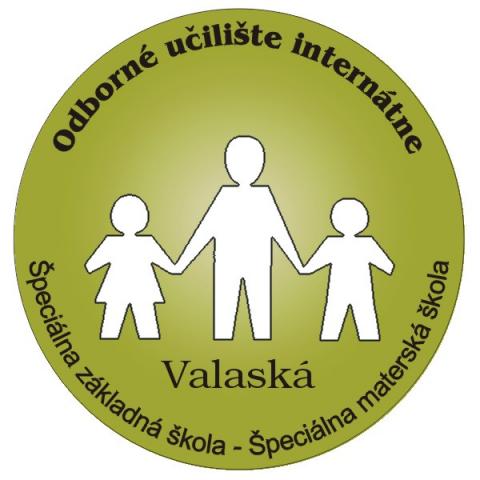    Výchovný program                                   pre školský klub detíÚvodné identifikačné údajeKONTAKTY PRE KOMUNIKÁCIU SO ŠKOLOUValaská, dňa   1.9.2023                                                   Mgr. Iveta Setváková							        R OUIZáznamy o platnosti a revidovaní výchovného programu ŠKDOBSAH CHARAKTERISTIKA ŠKOLSKÉHO KLUBU DETÍ           			 6Charakteristika detí, ktoré navštevujú školský klub detí            			 6 Zapojenie do projektov                                                               			 6CIELE, POSLANIE VÝCHOVY A VZDELÁVANIA				 7VÝCHOVNÝ JAZYK                                                         				 8VÝCHOVNÉ A VZDELÁVACIE STRATÉGIE                             			 8KĽÚČOVÉ KOMPETENCIE DETÍ ŠKOLSKÉHO KLUBU        			 8Kompetencie k učeniu                                                                                                     9Kompetencie komunikačné								 9Kompetencie sociálne								 	 9Kompetencie pracovné									 9Kompetencie občianske								 	 9Kompetencie kultúrne									10Kompetencie k využívaniu voľného času						10METÓDY, FORMY, ZÁSADY VÝCHOVNO - VZDELÁVACEJ ČINNOSTI      10TEMATICKÉ OBLASTI VÝCHOVY							117.1.Komunikácia a práca s informáciami							117.2.Sebarozvoj a svet práce									127.3.Zdravie a subjektívna pohoda								137.4.Spoločnosť a príroda									147.5. Kultúra a umenie										158. VÝCHOVNÝ PLÁN                                                                                                        16                                                                       8.1.Komunikácia a práca s informáciami	                                                                       8.2.Sebarozvoj a svet práce	 								 178.3.Zdravie a subjektívna pohoda								 188.4.Spoločnosť a príroda									 198.5. Kultúra a umenie										 20CHARAKTERISTIKA ŠKOLSKÉHO KLUBU DETÍ Školský klub detí (ďalej aj ŠKD) je súčasťou špeciálnej základnej školy internátnej. V čase mimo vyučovania zabezpečuje deťom plniacim povinnú školskú dochádzku, činnosti podľa výchovného programu. ŠKD zabezpečuje zmysluplnú realizáciu činností detí zameranú na:  oddych v čase mimo vyučovania a v čase školských prázdnin,  záujmovú činnosť,  prípravu na vyučovanieČinnosť ŠKD vychádza z legislatívnych podmienok fungovania školských klubov detí a ich špecifík, pre ktoré je typické, že:  prijímanie detí do týchto zariadení nepodlieha prijímaciemu konaniu,  účasť detí na výchovno-vzdelávacej činnosti sa zakladá na rozhodnutí jedinca/zákonných zástupcov dieťaťa,  činnosti a aktivity školského klubu detí vychádzajú zo záujmov detí, čím je vytváraný dostatočný priestor pre individuálny prístup a vlastné tempo činnosti,  časová voľnosť umožňuje flexibilitu vo využívaní rozmanitých foriem a metód práce a vo využívaní rozmanitých priestorov na ich realizáciu.ŠKD charakterizuje ponuku širokého spektra rôznorodých činností, ktoré sú deťom blízke, zrozumiteľné, ktoré vychádzajú z ich prirodzenej zvedavosti, túžby po poznaní, osvojovaní si a upevňovaní poznatkov a vedomostí využiteľných v osobnom živote. Výchova a vzdelávanie v školskom klube detí je jednou z najznámejších a najdôležitejších foriem starostlivosti o deti školského veku  v čase mimo vyučovania.Oddelenie školského klubu detí je vybavené novým nábytkom a kobercom. Nábytok je rozmiestnený tak, aby vyhovoval individuálnej  aj skupinovej práci detí. Prostredie je esteticky upravené, dotvárané vlastnoručnými výrobkami detí. Na spoločnej chodbe sú samostatné sociálne zariadenia.Deti zapísané v ŠKD využívajú všetky školské priestory, špecializované učebne v budove školy  napr: školskú knižnicu, multimediálnu učebňu, snoezelen, muzikoterapeutickú učebňu, telocvičňu, školský dvor , školské ihrisko, školskú záhradu...Deti, ktoré navštevujú ŠKD sa môžu stravovať v školskej jedálni. 1.1.Charakteristika detí, ktoré navštevujú školský klub detíŠkolský klub detí navštevujú žiaci 1.- 9. ročníka špeciálnej základnej školy internátnej prihlásení na pravidelnú dochádzku, žiaci dochádzajú z Brezna a blízkeho okolia.Deti sa do ŠKD prijímajú na základe písomnej žiadosti, ktorú podáva zákonný zástupca. O zaradení dieťaťa do ŠKD rozhoduje riaditeľ školy, ktorý vydáva rozhodnutie o prijatí/ neprijatí  do školského klubu detí.     1.2. Zapojenie do projektovŠkolský klub detí sa aktívne zapája do rôznych projektov. Okrem športových aktivít sú to kultúrne programy v škole a v obci, ekologické programy, regionálna výchova, zdravý životný štýl, ochrana zdravia a iné. Rozpis aktivít je zverejnený v pláne práce ŠKD pre príslušný školský rok.CIELE, POSLANIE VÝCHOVY A VZDELÁVANIACiele výchovy - rozvíjať spôsobilosti kľúčové pre život v 21. storočí v prepojení na ciele a profil absolventa základného vzdelávania, - rozvíjať spôsobilosti oceňovať voľný čas ako hodnotu, využívať ho zmysluplne a racionálne pre svoj rozvoj, - rozvíjať spôsobilosti plánovať a vyberať si vhodné činnosti na participáciu, rekreáciu a relaxáciu, - podporovať individualizovaný prístup vo výchove a vzdelávaní, v centre ktorého stojí dieťa, jeho osobnostný potenciál a výchovno-vzdelávacie potreby, - podporovať podnikavosť, iniciatívnosť, tvorivosť a prirodzenú zvedavosť pri poznávaní sveta okolo seba, - uplatňovať a chrániť práva dieťaťa v spolupráci s rodinou, zriaďovateľom a ďalšími zainteresovanými stranami (partnermi) podieľajúcimi sa na výchove, - zabezpečiť oddych a relaxáciu detí po vyučovaní v škole, - rozvíjať záujmy a napĺňať novo-vynárajúce sa potreby súčasných detí, - podporovať aktivity vzťahujúce sa ku škole, - zabezpečovať deťom podmienky na prípravu na vyučovanie,- rozvíjať  sebapoznávanie, chápanie svojich emócií,  -  zlepšovať vzťahy  medzi deťmi, uľahčovať  vytváranie priateľstiev a spolupráce,-  rozvíjať empatiu,  komunikačné  zručnosti, -  podporovať kreativitu, originálnosť, -  viesť  deti k zdravému životnému štýlu, ponúkať deťom množstvo pohybových aktivít, -  rozvíjať   lásku k materinskému jazyku a dbať na používanie spisovného jazyka,-   dbať  na estetické cítenie detí, skrášľovať okolie, pracovné prostredie, - spolupracovať s triednymi učiteľmi a s rodičmi pri riešení výchovno-vzdelávacích  problémov, v prípade potreby so školským psychológom, alebo s inými odborníkmi.Ciele výchovy a vzdelávania sa v školskom klube detí realizujú prostredníctvom: a/ oddychových činností, b/ rekreačných činností, c/ záujmových činností, d/ prípravy na vyučovanie. Poslaním školského klubu detí je umožniť deťom rozvíjať ich osobnostný potenciál, záujmy a vzdelávacie potreby v podporujúcom prostredí uplatňujúcom požiadavky na výchovu mimo vyučovania a výchovu vo voľnom čase, prostredníctvom princípov neformálneho vzdelávania.Výchova a vzdelávanie sa organizuje ako denná, celodenná forma.  3 . VÝCHOVNÝ JAZYK Výchovným jazykom v školských kluboch detí je štátny jazyk Slovenskej republiky – slovenský jazyk. V školských kluboch detí, v ktorých sa výchova a vzdelávanie uskutočňuje v jazyku príslušnej národnostnej menšiny, je súčasťou výchovno-vzdelávacej činnosti aj komunikácia v štátnom – slovenskom jazyku.    4.VÝCHOVNÉ A VZDELÁVACIE STRATÉGIE Vzdelávanie v ŠKD prebieha predovšetkým vlastnou činnosťou dieťaťa, vychádza zo zážitkových aktivít,  z individuálnej voľby, z detskej spontánnosti, z prirodzenej detskej zvedavosti, z potreby hrať sa,  skúmať svet okolo seba, nadväzovať priateľstvá. Naše pedagogické stratégie smerujú k rozvíjaniu kľúčových kompetencií, prípadne k utváraniu nových kompetencií dieťaťa. Preferujeme individuálny prístup, uplatňovanie zážitkových aktivizujúcich metód a foriem práce, aplikovanie tvorivej humanistickej výchovy,  participáciu, využívanie moderných IKT, úzku spoluprácu s rodičmi, zákonnými zástupcami a s vyučujúcimi.Cieľom výchovno-vzdelávacieho procesu školského klubu detí je rozvoj kľúčových kompetencií dieťaťa. Dieťa má osvojené kompetencie na úrovni zodpovedajúcej jeho možnostiam a dĺžke pobytu v školskom klube detí. 5. KĽÚČOVÉ KOMPETENCIE DETÍ ŠKOLSKÉHO KLUBUKompetencie detí školského klubu detí nadväzujú na kompetencie žiakov špeciálnej základnej školy. V procese výchovno-vzdelávacej činnosti mimo vyučovania sa kompetencie rozvíjajú a navzájom prelínajú v jednotlivých tematických oblastiach výchovy. Rozvíjajú sa aktívnou účasťou detí na výchovno-vzdelávacej činnosti. Predstavujú ideálny plánovaný cieľový výstup dosahovaný systematickým a postupným výchovno – vzdelávacím procesom počas pobytu dieťaťa v školskom klube detí.Dieťa si v ŠKD osvojuje  kompetencie na úrovni, ktorá zodpovedá jeho individuálnym možnostiam a dĺžke pobytu v školskom klube detí.5.1. Kompetencie k učeniu- prejavovať záujem o celoživotné vzdelávanie,- posudzovať vlastné výsledky, poznávať zmysel učenia,- vyberá vhodné informácie z rôznych zdrojov, - prezentuje svoje vedomosti- pomáha s učením deťom so slabšími študijnými výsledkami. 5.2. Kompetencie komunikačné- vie formulovať a vyjadrovať svoje myšlienky a názory,- vyjadruje sa spisovne a kultivovane,- rozumie neverbálnej komunikácii, - dokáže a vyjadriť svoj názor a rešpektuje názor druhých,- dokáže aktívne počúvať,- využíva informačné a komunikačné prostriedky,- vie byť asertívny v spoločenskom styku.5.3. Kompetencie sociálne- vie pomenovať svoje pocity a rešpektuje pocity druhých detí, - adekvátnym spôsobom rieši konflikty,- vie prevziať zodpovednosť za svoje správanie,- spolupracuje v kolektíve,- podieľa sa na vytváraní príjemnej atmosféry v oddelení,- ovláda svoje jednanie a taktiež rešpektuje názory a správanie iných,- uvedomuje si potreby detí so zdravotným znevýhodnením,- poskytne pomoc.5.4. Kompetencie pracovné- plní si  svoje povinnosti, - preberá zodpovednosť za svoju prácu,- má organizačné schopnosti,- rozvíja manuálne zručnosti a samoobslužné činnosti,- prejavuje samostatnosť pri písaní domácich úloh,- učí sa rozvíjať podnikateľské myslenie,- váži si prácu iných.5.5. Kompetencie občianske - má pozitívny vzťah k svojej vlasti,- pozná štátne symboly, - pozná a rešpektuje ľudské práva,- prejavuje úctu k rodičom a starším osobám,- je zodpovedný za svoje správanie,- toleruje iné kultúry, rešpektuje ich práva.5.6. Kompetencie kultúrne - pozná národné zvyky a tradície,- pozná kultúrne pamätihodnosti okolia a regiónu,- ovláda základy kultúrneho správania,- rozvíja svoj talent,- všestranne sa zaujíma o kultúrne dianie.5.7. Kompetencie k využívaniu voľného času, - svoj voľný čas využíva adekvátnym spôsobom, - pozná princípy bezpečnosti a ochrany zdravia,- vie odmietnuť nevhodné ponuky,- rozvíja svoj talent,- vie prijímať prehru,- uvedomuje si princípy zdravého životného štýlu. 6. METÓDY, FORMY, ZÁSADY VÝCHOVNO-VZDELÁVACEJ ČINNOSTI Výchovu mimo vyučovania v školskom klube detí uskutočňujeme dennou formou výchovno-vzdelávacieho pôsobenia v čase pred a po pobyte dieťaťa na vyučovaní v škole. Uplatňujeme zážitkové, aktivizujúce, motivačné metódy a formy práce, spoluprácu s rodinou dieťaťa a s pedagogickými zamestnancami školy. Základnou organizačnou formou výchovy a vzdelávania v školskom klube detí je individuálna alebo skupinová aktivita. Oddychové činnosti sú dôležitou súčasťou náplne voľného času a musí  platiť princíp dobrovoľnosti. Ide o pokojné fyzicky a psychicky nenáročné aktivity. Ich cieľom je odstrániť únavu z vyučovania, realizujeme ich najmä po vyučovaní a po obede. V prípade potreby kedykoľvek počas  dňa. Môže ísť napríklad o individuálnu činnosť s knihou, počúvanie audio nahrávok, sledovanie videonahrávok, skupinové rozhovory, pokojné tvorivé hry, hádanky, spoločenské stolové hry a iné. Pre rekreačné činnosti možno charakterizovať ako formu pohybových alebo psychomotorických aktivít, ktoré sa realizujú vonku v triede, prípadne v telocvični. Pomáhajú deťom zabaviť sa, odstrániť napätie z vyučovania, uvoľniť sa. Majú náročnejší charakter, súvisia s telovýchovnou, športovou a pracovnou činnosťou. Zaraďujeme sem činnosti ako vychádzky, turistiku, spoznávanie prírody a okolia, hry pohybové, hudobno- pohybové, dramatické a iné. Záujmové činnosti sú najdôležitejšou súčasťou obsahu výchovy. Pri vytváraní hodnotovej orientácie človeka majú nezastupiteľnú úlohu. Slúžia na uspokojovanie špecifických potrieb a na rozvíjanie záujmov detí. Príprava na vyučovanie - sebavzdelávacia činnosť je jednou zo základných činností v ŠKD, v ktorej sa deti učia základy techniky duševnej práce.  K tejto činnosti patrí písomná príprava, precvičovanie učiva formou didaktických hier a overovanie osvojených poznatkov v praxi pri vychádzkach, exkurziách a pri ďalších záujmových a  tvorivých činnostiach.Aktivizujúce metódy používané pri spontánnej, neriadenej činnosti: pozorovanie, experimentovanie vlastná tvorba, aktivizujúce hry a iné. Formy práce pri spontánnej činnosti odpočinok, čítanie kníh a časopisov, stolové hry, puzzle, pexeso, konštruktívne hry so stavebnicami a iné.Aktivizujúce metódy používané pri riadenej činnosti: brainstorming, hranie rolí, metóda objavovania a riadeného objavovania, riešenie problémových situácií, rozhovor, diskusia, komunikácia v kruhu, dramatizácia, situačné hry, prezentácia výsledkov práce a iné.Formy práce pri riadenej činnosti vychádzky s pozorovaním, ročné obdobia vo výtvarných technikách, besedy, práca s knihou, súťaživé hry, didaktické hry, hudobno-pohybové hry, športové hry, TV chvíľky a iné. Zásady využívané vo výchovno- vzdelávacej činnosti: zásada primeranosti, zásada vyzdvihnutia kladných rysov, zásada postupnosti, zásada sústavnosti a cieľavedomosti, zásada jednoty výchovy mimo vyučovania, zásada dobrovoľnosti, zásada sebarealizácie, zásada pestrosti a príťažlivosti, zásada citlivosti a iné.TEMATICKÉ OBLASTI VÝCHOVY7.1.Komunikácia a práca s informáciamiCharakteristika tematickej oblasti výchovyVerbálna a neverbálna komunikácia, virtuálna komunikácia, efektívna komunikácia, budovanie digitálnej stopy.Riešenie konfliktov, aktívne počúvanie, prezentačné zručnosti.Kritické myslenie, riešenie problémov, vyhľadávanie a detegovanie informácií/ fakty, argumenty, názor pocit, hoax/, objektivita subjektivita interpretácií, komparácia informácií, overovanie informácií. Čitateľská, matematická a digitálna gramotnosť. Komunikácia a práca s informáciami – integrované dve vzdelávacie oblasti: jazyk a komunikácia, matematika a práca s informáciami7.2.Sebarozvoj a svet práceCharakteristika tematickej oblasti výchovyPersonalizácia – priestor pre objavovanie a definovanie seba.Sebadôvera, sebapoznávanie- kto som, kým sa chcem stať, o čom snívam.Manažment času, sebadisciplína. pevná vôľa. Budovanie „ mojej značky“ – prezentovanie seba.Mäkké zručnosti – tímová spolupráca, kooperácia, asertivita, tvorivé myslenie, empatia.Riešenie konfliktov, správne sa rozhodovať, vyjednávanie, atraktivita povolaní, nové pracovné pozície, digitalizácia a informatizácia. Sebarozvoj a svet práce – tematická oblasť kompatibilná so vzdelávacou oblasťou- človek a svet práce.7.3.Zdravie a subjektívna pohodaCharakteristika tematickej oblasti výchovyFyzické zdravie, duševné zdravie, zdravý životný štýl, životospráva, šport, cvičenie, režim dňa.Motivácia, ašpirácie, túžby.Postoje, názory.Sila prítomného okamihu, prežívanie svojej pozície – člena tímu, skupiny ako časť rastu, života.Subjektívna pohoda ako schopnosť bytia bez strachu, úzkosti, nežiť v obrane.Pocit spokojnosti – zmysel života. Skutočný život a virtuálna realita.Zdravie a subjektívna pohoda – súvisí so vzdelávacou oblasťou- zdravie a pohyb7.4.Spoločnosť a prírodaCharakteristika tematickej oblasti výchovyHodnoty v spoločnosti, sloboda demokracia, práva a povinnosti. Ľudské práva.Sociálne znevýhodnené/vylúčené/ skupiny.Inkluzívny prístup k životu – prijatie druhého za partnera, spoločníka, spolutvorcu.Medziľudské vzťahy, tolerancia, akceptácia, rešpektovanie, dialóg, konsenzus, kompromis, lojalita.Trvalo udržateľný rozvoj.  Planéta Zem. Vesmír.  Globálne problémy ľudstva.Spoločnosť a príroda – integrované dve vzdelávacie oblasti - človek a spoločnosť - človek a príroda.7.5. Kultúra a umenieCharakteristika tematickej oblasti výchovyKultúrne dedičstvá – tradície, zvyky, obyčaje.Rozmanitosť a vplyv iných kultúr.Národná hrdosť, vlastenectvo, Slovensko – moja krajina.Náboženstvá.  Národnostné menšiny.  Umenie – výtvarné, hudobné, literárno-dramatické.Sebavyjadrenie cez umenie.Kultúra a umenie – tematická oblasť kompatibilná so vzdelávacou oblasťou - umenie a kultúra.8.Výchovný plán8.1.Komunikácia a práca s informáciami8.2.Sebarozvoj a svet práce8.3. Zdravie a subjektívna pohoda 8.4. Spoločnosť a príroda8.5.Kultúra a umenieNázov  a adresa školyOdborné učilište internátneŠvermova 1, 976 46 ValaskáSúčasti školyŠpeciálna materská škola pri Špeciálnej základnej škole internátnej vo ValaskejŠkolský klub detí pri Špeciálnej základnej škole internátnej vo ValaskejŠkolský internát pri Odbornom učilišti internátnom vo ValaskejŠkolská jedáleň pri Odbornom učilišti internátnom vo ValaskejŠtátny vzdelávací program Schválený Ministerstvom školstva, vedy, výskumu a športu Slovenskej republiky dňa 25.11.2022 pod číslom 2022/204117:3-A2140 s platnosťou od 1. septembra 2023Názov školského vzdelávacieho programuVýchovný program pre školský klub detíVyučovací jazykslovenskýForma výchovy a vzdelávaniadennáDruh školského zariadeniaštátneDátum schválenia VP ŠKD pedagogickou radou26.6.2023Dátum schválenia VP ŠKD radou školy10.7.2023Miesto vydaniaOdborné učilište internátneŠvermova 1, 976 46 ValaskázriaďovateľRegionálny úrad školskej správy, Námestie Ľ. Štúra 1. 974 01 Banská BystricaTel.:  + 421 48 47101 11     e-mail: skolstvo.bb@minv.skTitul, meno, priezviskoPracovná pozíciaTelefóne-mailMgr. Iveta SetvákováRiaditeľka048 / 617 69 240905 63 30 88ovalaská@email.cze-mail:	ouvalaska@email.czhttp://www.ouvalaska.edupage.orgMgr. Milena FábryováZástupkyňa riaditeľapre ŠZŠI, ŠMŠI, ŠI048 / 617 69 23ovalaská@email.czIng. Martina TurňováZástupkyňa riaditeľa pre OUI, PŠI048/617 69 23ovalaská@email.czMgr. Danka DorkováIng. Martina ŠtulrajterováVýchovné poradkyne048/6176923ovalaská@email.czJudita MiklošováVychovávateľka ŠKD048/6176923ovalaská@email.czDátum platnosti VP ŠIDátum revidovania VP ŠIZaznamenanie inovácie, zmeny, úpravy a pod.01.09.2023Inovovaný VP ŠKDCiele tematickej oblasti výchovy                             Komunikácia a práca s informáciami1.Osvojovať si schopnosti prezentačných zručností, diskutovať, obhajovať vlastné názory s využitím analytických zručností a kritického myslenia2.Vyjadrovať názory ústnou aj písomnou formou v súlade s komunikačnou situáciou, v rôznom komunikačnom prostredí.3.Vyjadrovať svoje myšlienky v materinskom aj cudzom jazyku, pracovať s knihou, tvoriť texty rôznych štýlov, tvoriť vlastné texty, pochopiť funkcie písanej reči a porozumieť významu textu.4.Aplikovať informatickú kultúru založenú na rešpektovaní právnych a etických zásad používania IKT a mediálnych produktov.5.Používať kritické a analytické myslenie pri poznávaní nebezpečenstva internetu a online prostredia/ dostupnosť informácií, strata súkromia, otvorenosť k ľuďom/.6.Rozvíjať jazykové a komunikačné zručnosti s ohľadom na čistotu jazykového prejavu, rozvoja slovnej zásoby a gramatickej správnosti vyjadrovania.7.Osvojovať si komunikačnú etiku.8.Využívať matematické myslenie a logické operácie v každodennom živote a štúdiu.Ciele tematickej oblasti výchovy                                   Sebarozvoj a svet práce1.Prejavovať podnikavosť, iniciatívnosť, tvorivosť a prirodzenú zvedavosť pri poznávaní sveta okolo seba.2.Osvojovať si zručnosti riešiť konflikty, vyjadrovať svoje postoje a názory na primeranej úrovni empatie a asertivity.3.Zapájať sa úspešne do bežného života rozvíjaním zručností finančnej gramotnosti.4.Aplikovať metakognitívne stratégie pri postupoch vlastného učenia sa.5.Využívať vlastné záujmy na podporu sebarealizácie a voľby povolania.6.Aplikovať zručnosti kooperácie a spolupráce ako člen tímu, sociálnej skupiny.7.Nadobúdať pracovné zručnosti v rôznych oblastiach ľudskej činnosti.8.Byť zodpovedný za pracovné úlohy – dokončiť začatú prácu.Ciele tematickej oblasti výchovy                                Zdravie a subjektívna pohoda1.Vykonávať činnosti zodpovedajúce svojmu osobnému potenciálu v oblasti pohybových aktivít, športu a telesnej výchovy.2.Dosahovať duševnú rovnováhu prostredníctvom kompenzácie duševného a fyzického zaťaženia školského vyučovania pohybovými aktivitami.3.Získať informácie o zdravom životnom štýle a uspokojiť svoje fyzické potreby/spánok, strava pohyb, odpočinok/ vo svojom dennom režime.4.Využívať svoje osobné záujmy na vlastnú sebarealizáciu a relaxáciu.5.Využívať svoj talent a nadanie na vyjadrovanie svojej životnej spokojnosti.6.Mať pozitívny vzťah k pohybovým aktivitám a športu s ich pravidelným začlenením do denného režimu.7.Získať informácie o situáciách ohrozujúcich zdravie a vedieť poskytnúť prvú pomoc na veku primeranej úrovni. Poznať dôležité linky pomoci.8.Upevňovať hygienické zásady, návyky základných sebaobslužných činností, poznať kultúru stolovania a aplikáciu zásad slušného správania v praxi.9.Prejaviť prosociálne zručnosti pri sebapoznávaní, riešení emočných problémov, mať schopnosť zvládnuť vlastné pozitívne a negatívne emócie, riešiť kvalitu vzťahov s rodičmi, spolužiakmi, učiteľmi/vychovávateľmi.10.Získať správne návyky držania tela a mať kultivovaný pohybový prejav.11.Nadobudnúť odolnosť a zdravé sociálne návyky ako prevenciu pred rizikovým správaním.Ciele tematickej oblasti výchovy                                        Spoločnosť a príroda1.Utvrdzovať etické správanie, prijímanie odlišnosti, občianske postoje a zručnosti ako trvalé aspekty občianskej spoločnosti.2.Upevňovať vlastné poznanie a aplikáciu spoločenských, kultúrnych a právnych noriem v správaní voči okoliu.3.Diskutovať o mediálne aktívnych skupinách, ktoré spochybňujú demokratické hodnoty a propagujú extrémizmus v rôznych oblastiach/napr. youtuberi, influenceri propagujúci nežiadúce postoje a názory v rozpore s demokratickými hodnotami a spoločenskými normami/.4.Aplikovať prírodovedné vedomosti a formulovať argumenty na podporu rozhodnutí a odporúčaní súvisiacich so spoločenskými alebo globálnymi výzvami.5.Demonštrovať zásady enviromentálneho prístupu k životnému prostrediu.6.Rozvíjať abstraktné myslenie smerujúce k pochopeniu podstaty témy aj experimentovanie a bádanie.7.Zapájať sa do výberu a realizácie dobrovoľných aktivít.Ciele tematickej oblasti výchovy                                              Kultúra a umenie1.Aplikovať podnety moderného výtvarného umenia, podnety inšpirované dejinami umenia, podnety architektúry, podnety fotografie, podnety videa a filmu, podnety elektronických médií, podnety dizajnu a remesiel, podnety speváckej a inštrumentálnej činnosti, podnety iných oblastí poznávania sveta pri vlastnom experimentovaní, rozvíjaní tvorivosti a kreativity postavených na vlastnom zážitku a skúsenosti.2.Nadobudnúť interkultúrne kompetencie a uvedomovať si vzájomný vplyv rôznych kultúr na Slovensku v kontexte histórie a  súčasnosti.3.Využívať rôzne formy umenia/hudobné, výtvarné, dramatické, tanečné/ na vlastné sebavyjadrenie, originálne reflexie skutočnosti, schopnosti kritického čítania a interpretácie.4.Prejavovať vzťah k ľudovým tradíciám, ochranea poznávaní kultúrneho dedičstva, poznávaniu kultúrnych hodnôt umenia.5.Využívať pri komunikácii a interakcii s ľuďmi poznatkyo kultúrach, náboženstve a tradíciách národnostných menšín žijúcich na Slovensku.6.Vnímať umenie a kultúru na základe súčasných kultúrnych procesov a aktuálnych problémov, chápať význam estetických faktorov a estetickej činnosti v každodennom živote, význam umenia v živote jednotlivca a spoločnosti.7.Rozvíjať poznanie seba ako euroobčana v oblasti kultúry, využívať skúseností muzeálnej a galerijnej pedagogiky.Názov tematickej oblastí výchovy:Počet výchovno-vzdelávacích činností:Komunikácia a práca s informáciami                            33Sebarozvoj a svet práce                            33Zdravie a subjektívna pohoda                            33Spoločnosť a príroda                            33Kultúra a umenie                            33Výchovno – vzdelávacia oblasť výchovy                           165Čitateľská, matematická a digitálna gramotnosť, čítanie textu, čítanie s porozumením, reprodukcia príbehu.Osvojovať si schopnosti prezentačných zručností, diskutovať, obhajovať vlastné názory s využitím analytických zručností a kritického myslenia.Vyjadrovať názory ústnou aj písomnou formou v súlade s komunikačnou situáciou, v rôznom komunikačnom prostredí.Vyjadrovať svoje myšlienky v materinskom aj cudzom jazyku, pracovať s knihou, tvoriť texty rôznych štýlov, tvoriť vlastné texty, pochopiť funkcie písanej reči a porozumieť významu textu.Aplikovať informatickú kultúru založenú na rešpektovaní právnych a etických zásad používania IKT a mediálnych produktov.Používať kritické a analytické myslenie pri poznávaní nebezpečenstva internetu a online prostredia/ dostupnosť informácií, strata súkromia, otvorenosť k ľuďom/.Rozvíjať jazykové a komunikačné zručnosti s ohľadom na čistotu jazykového prejavu, rozvoja slovnej zásoby a gramatickej správnosti vyjadrovania.Osvojovať si komunikačnú etiku.Využívať matematické myslenie a logické operácie v každodennom živote a štúdiu.Prejavy úcty k rodičom a ostatným ľuďom, ctiť si každého človeka.Osvojovať si schopnosti prezentačných zručností, diskutovať, obhajovať vlastné názory s využitím analytických zručností a kritického myslenia.Vyjadrovať názory ústnou aj písomnou formou v súlade s komunikačnou situáciou, v rôznom komunikačnom prostredí.Vyjadrovať svoje myšlienky v materinskom aj cudzom jazyku, pracovať s knihou, tvoriť texty rôznych štýlov, tvoriť vlastné texty, pochopiť funkcie písanej reči a porozumieť významu textu.Aplikovať informatickú kultúru založenú na rešpektovaní právnych a etických zásad používania IKT a mediálnych produktov.Používať kritické a analytické myslenie pri poznávaní nebezpečenstva internetu a online prostredia/ dostupnosť informácií, strata súkromia, otvorenosť k ľuďom/.Rozvíjať jazykové a komunikačné zručnosti s ohľadom na čistotu jazykového prejavu, rozvoja slovnej zásoby a gramatickej správnosti vyjadrovania.Osvojovať si komunikačnú etiku.Využívať matematické myslenie a logické operácie v každodennom živote a štúdiu.Rozvíjanie slovnej zásoby, zmyslové hry, didaktické hry, doplňovačky, jazykolamy, osemsmerovky.Osvojovať si schopnosti prezentačných zručností, diskutovať, obhajovať vlastné názory s využitím analytických zručností a kritického myslenia.Vyjadrovať názory ústnou aj písomnou formou v súlade s komunikačnou situáciou, v rôznom komunikačnom prostredí.Vyjadrovať svoje myšlienky v materinskom aj cudzom jazyku, pracovať s knihou, tvoriť texty rôznych štýlov, tvoriť vlastné texty, pochopiť funkcie písanej reči a porozumieť významu textu.Aplikovať informatickú kultúru založenú na rešpektovaní právnych a etických zásad používania IKT a mediálnych produktov.Používať kritické a analytické myslenie pri poznávaní nebezpečenstva internetu a online prostredia/ dostupnosť informácií, strata súkromia, otvorenosť k ľuďom/.Rozvíjať jazykové a komunikačné zručnosti s ohľadom na čistotu jazykového prejavu, rozvoja slovnej zásoby a gramatickej správnosti vyjadrovania.Osvojovať si komunikačnú etiku.Využívať matematické myslenie a logické operácie v každodennom živote a štúdiu.Uplatňovať kultúrne návyky a vyjadrovanie sa.Osvojovať si schopnosti prezentačných zručností, diskutovať, obhajovať vlastné názory s využitím analytických zručností a kritického myslenia.Vyjadrovať názory ústnou aj písomnou formou v súlade s komunikačnou situáciou, v rôznom komunikačnom prostredí.Vyjadrovať svoje myšlienky v materinskom aj cudzom jazyku, pracovať s knihou, tvoriť texty rôznych štýlov, tvoriť vlastné texty, pochopiť funkcie písanej reči a porozumieť významu textu.Aplikovať informatickú kultúru založenú na rešpektovaní právnych a etických zásad používania IKT a mediálnych produktov.Používať kritické a analytické myslenie pri poznávaní nebezpečenstva internetu a online prostredia/ dostupnosť informácií, strata súkromia, otvorenosť k ľuďom/.Rozvíjať jazykové a komunikačné zručnosti s ohľadom na čistotu jazykového prejavu, rozvoja slovnej zásoby a gramatickej správnosti vyjadrovania.Osvojovať si komunikačnú etiku.Využívať matematické myslenie a logické operácie v každodennom živote a štúdiu.Práca s informačnými zdrojmi, práca s dennou tlačou, s encyklopédiou, Práca s počítačom, komunikácia s internetom, práca v textovom a grafickom editore.Osvojovať si schopnosti prezentačných zručností, diskutovať, obhajovať vlastné názory s využitím analytických zručností a kritického myslenia.Vyjadrovať názory ústnou aj písomnou formou v súlade s komunikačnou situáciou, v rôznom komunikačnom prostredí.Vyjadrovať svoje myšlienky v materinskom aj cudzom jazyku, pracovať s knihou, tvoriť texty rôznych štýlov, tvoriť vlastné texty, pochopiť funkcie písanej reči a porozumieť významu textu.Aplikovať informatickú kultúru založenú na rešpektovaní právnych a etických zásad používania IKT a mediálnych produktov.Používať kritické a analytické myslenie pri poznávaní nebezpečenstva internetu a online prostredia/ dostupnosť informácií, strata súkromia, otvorenosť k ľuďom/.Rozvíjať jazykové a komunikačné zručnosti s ohľadom na čistotu jazykového prejavu, rozvoja slovnej zásoby a gramatickej správnosti vyjadrovania.Osvojovať si komunikačnú etiku.Využívať matematické myslenie a logické operácie v každodennom živote a štúdiu.Čo je konflikt, z čoho konflikt vzniká, správanie, ktoré podporuje konflikt, správanie, ktoré konfliktu predchádza, ako konflikty riešiť efektívne.Osvojovať si schopnosti prezentačných zručností, diskutovať, obhajovať vlastné názory s využitím analytických zručností a kritického myslenia.Vyjadrovať názory ústnou aj písomnou formou v súlade s komunikačnou situáciou, v rôznom komunikačnom prostredí.Vyjadrovať svoje myšlienky v materinskom aj cudzom jazyku, pracovať s knihou, tvoriť texty rôznych štýlov, tvoriť vlastné texty, pochopiť funkcie písanej reči a porozumieť významu textu.Aplikovať informatickú kultúru založenú na rešpektovaní právnych a etických zásad používania IKT a mediálnych produktov.Používať kritické a analytické myslenie pri poznávaní nebezpečenstva internetu a online prostredia/ dostupnosť informácií, strata súkromia, otvorenosť k ľuďom/.Rozvíjať jazykové a komunikačné zručnosti s ohľadom na čistotu jazykového prejavu, rozvoja slovnej zásoby a gramatickej správnosti vyjadrovania.Osvojovať si komunikačnú etiku.Využívať matematické myslenie a logické operácie v každodennom živote a štúdiu.Verbálna, neverbálna a  virtuálna komunikácia.Osvojovať si schopnosti prezentačných zručností, diskutovať, obhajovať vlastné názory s využitím analytických zručností a kritického myslenia.Vyjadrovať názory ústnou aj písomnou formou v súlade s komunikačnou situáciou, v rôznom komunikačnom prostredí.Vyjadrovať svoje myšlienky v materinskom aj cudzom jazyku, pracovať s knihou, tvoriť texty rôznych štýlov, tvoriť vlastné texty, pochopiť funkcie písanej reči a porozumieť významu textu.Aplikovať informatickú kultúru založenú na rešpektovaní právnych a etických zásad používania IKT a mediálnych produktov.Používať kritické a analytické myslenie pri poznávaní nebezpečenstva internetu a online prostredia/ dostupnosť informácií, strata súkromia, otvorenosť k ľuďom/.Rozvíjať jazykové a komunikačné zručnosti s ohľadom na čistotu jazykového prejavu, rozvoja slovnej zásoby a gramatickej správnosti vyjadrovania.Osvojovať si komunikačnú etiku.Využívať matematické myslenie a logické operácie v každodennom živote a štúdiu.Komparácia/porovnávanie/ informácií.Osvojovať si schopnosti prezentačných zručností, diskutovať, obhajovať vlastné názory s využitím analytických zručností a kritického myslenia.Vyjadrovať názory ústnou aj písomnou formou v súlade s komunikačnou situáciou, v rôznom komunikačnom prostredí.Vyjadrovať svoje myšlienky v materinskom aj cudzom jazyku, pracovať s knihou, tvoriť texty rôznych štýlov, tvoriť vlastné texty, pochopiť funkcie písanej reči a porozumieť významu textu.Aplikovať informatickú kultúru založenú na rešpektovaní právnych a etických zásad používania IKT a mediálnych produktov.Používať kritické a analytické myslenie pri poznávaní nebezpečenstva internetu a online prostredia/ dostupnosť informácií, strata súkromia, otvorenosť k ľuďom/.Rozvíjať jazykové a komunikačné zručnosti s ohľadom na čistotu jazykového prejavu, rozvoja slovnej zásoby a gramatickej správnosti vyjadrovania.Osvojovať si komunikačnú etiku.Využívať matematické myslenie a logické operácie v každodennom živote a štúdiu.Poriadok v oddelení, v areáli školy, samoobslužné činnosti, starostlivosť o rastliny , poriadok na stole,  v šatni.Prejavovať podnikavosť, iniciatívnosť, tvorivosť a prirodzenú zvedavosť pri poznávaní sveta okolo seba.Osvojovať si zručnosti riešiť konflikty, vyjadrovať svoje postoje a názory na primeranej úrovni empatie a asertivity.Zapájať sa úspešne do bežného života rozvíjaním zručností finančnej gramotnosti.Aplikovať metakognitívne stratégie pri postupoch vlastného učenia sa.Využívať vlastné záujmy na podporu sebarealizácie a voľby povolania.Aplikovať zručnosti kooperácie a spolupráce ako člen tímu, sociálnej skupiny.Aplikovať zručnosti kooperácie a spolupráce ako člen tímu, sociálnej skupiny.Byť zodpovedný za pracovné úlohy – dokončiť začatú prácu.Práca s rôznym materiálom, netradičné pracovné postupy, modelovanie, origami,   zhotovenie darčeka, rozvoj jemnej motoriky, manipulačné zručnosti, tímová spolupráca.Prejavovať podnikavosť, iniciatívnosť, tvorivosť a prirodzenú zvedavosť pri poznávaní sveta okolo seba.Osvojovať si zručnosti riešiť konflikty, vyjadrovať svoje postoje a názory na primeranej úrovni empatie a asertivity.Zapájať sa úspešne do bežného života rozvíjaním zručností finančnej gramotnosti.Aplikovať metakognitívne stratégie pri postupoch vlastného učenia sa.Využívať vlastné záujmy na podporu sebarealizácie a voľby povolania.Aplikovať zručnosti kooperácie a spolupráce ako člen tímu, sociálnej skupiny.Aplikovať zručnosti kooperácie a spolupráce ako člen tímu, sociálnej skupiny.Byť zodpovedný za pracovné úlohy – dokončiť začatú prácu.Vianoce, veľká noc, fašiangy, tematická výzdoba priestorov školského klubu detí, školy, konštrukčné hry.Prejavovať podnikavosť, iniciatívnosť, tvorivosť a prirodzenú zvedavosť pri poznávaní sveta okolo seba.Osvojovať si zručnosti riešiť konflikty, vyjadrovať svoje postoje a názory na primeranej úrovni empatie a asertivity.Zapájať sa úspešne do bežného života rozvíjaním zručností finančnej gramotnosti.Aplikovať metakognitívne stratégie pri postupoch vlastného učenia sa.Využívať vlastné záujmy na podporu sebarealizácie a voľby povolania.Aplikovať zručnosti kooperácie a spolupráce ako člen tímu, sociálnej skupiny.Aplikovať zručnosti kooperácie a spolupráce ako člen tímu, sociálnej skupiny.Byť zodpovedný za pracovné úlohy – dokončiť začatú prácu.Využitie odpadového materiálu na zhotovenie výrobkov.Prejavovať podnikavosť, iniciatívnosť, tvorivosť a prirodzenú zvedavosť pri poznávaní sveta okolo seba.Osvojovať si zručnosti riešiť konflikty, vyjadrovať svoje postoje a názory na primeranej úrovni empatie a asertivity.Zapájať sa úspešne do bežného života rozvíjaním zručností finančnej gramotnosti.Aplikovať metakognitívne stratégie pri postupoch vlastného učenia sa.Využívať vlastné záujmy na podporu sebarealizácie a voľby povolania.Aplikovať zručnosti kooperácie a spolupráce ako člen tímu, sociálnej skupiny.Aplikovať zručnosti kooperácie a spolupráce ako člen tímu, sociálnej skupiny.Byť zodpovedný za pracovné úlohy – dokončiť začatú prácu.Príprava občerstvenia, kultúra stolovania, sebaobslužné činnosti, Získať základné zručnosti v tvorbe jednoduchých projektov.Prejavovať podnikavosť, iniciatívnosť, tvorivosť a prirodzenú zvedavosť pri poznávaní sveta okolo seba.Osvojovať si zručnosti riešiť konflikty, vyjadrovať svoje postoje a názory na primeranej úrovni empatie a asertivity.Zapájať sa úspešne do bežného života rozvíjaním zručností finančnej gramotnosti.Aplikovať metakognitívne stratégie pri postupoch vlastného učenia sa.Využívať vlastné záujmy na podporu sebarealizácie a voľby povolania.Aplikovať zručnosti kooperácie a spolupráce ako člen tímu, sociálnej skupiny.Aplikovať zručnosti kooperácie a spolupráce ako člen tímu, sociálnej skupiny.Byť zodpovedný za pracovné úlohy – dokončiť začatú prácu.Varenie, pečenie, prezentovanie seba, tímová spolupráca.Prejavovať podnikavosť, iniciatívnosť, tvorivosť a prirodzenú zvedavosť pri poznávaní sveta okolo seba.Osvojovať si zručnosti riešiť konflikty, vyjadrovať svoje postoje a názory na primeranej úrovni empatie a asertivity.Zapájať sa úspešne do bežného života rozvíjaním zručností finančnej gramotnosti.Aplikovať metakognitívne stratégie pri postupoch vlastného učenia sa.Využívať vlastné záujmy na podporu sebarealizácie a voľby povolania.Aplikovať zručnosti kooperácie a spolupráce ako člen tímu, sociálnej skupiny.Aplikovať zručnosti kooperácie a spolupráce ako člen tímu, sociálnej skupiny.Byť zodpovedný za pracovné úlohy – dokončiť začatú prácu.Sebahodnotenie, poznávanie rôznych profesií, úcta ku každému povolaniu, správne sa rozhodovať, koľko ľudí toľko rôznych vnímaní, viem pomenovať ako sa cítim, ako sa zachovám.Prejavovať podnikavosť, iniciatívnosť, tvorivosť a prirodzenú zvedavosť pri poznávaní sveta okolo seba.Osvojovať si zručnosti riešiť konflikty, vyjadrovať svoje postoje a názory na primeranej úrovni empatie a asertivity.Zapájať sa úspešne do bežného života rozvíjaním zručností finančnej gramotnosti.Aplikovať metakognitívne stratégie pri postupoch vlastného učenia sa.Využívať vlastné záujmy na podporu sebarealizácie a voľby povolania.Aplikovať zručnosti kooperácie a spolupráce ako člen tímu, sociálnej skupiny.Aplikovať zručnosti kooperácie a spolupráce ako člen tímu, sociálnej skupiny.Byť zodpovedný za pracovné úlohy – dokončiť začatú prácu.Prejavy kladného vzťahu k spolužiakom, Ja som, ja viem/ som Janko, viem pekne čítať../, čo mám na sebe rád, čo dokážem, moja rodina, emócie sa menia, hrdosť na spoločný výsledok práce.Prejavovať podnikavosť, iniciatívnosť, tvorivosť a prirodzenú zvedavosť pri poznávaní sveta okolo seba.Osvojovať si zručnosti riešiť konflikty, vyjadrovať svoje postoje a názory na primeranej úrovni empatie a asertivity.Zapájať sa úspešne do bežného života rozvíjaním zručností finančnej gramotnosti.Aplikovať metakognitívne stratégie pri postupoch vlastného učenia sa.Využívať vlastné záujmy na podporu sebarealizácie a voľby povolania.Aplikovať zručnosti kooperácie a spolupráce ako člen tímu, sociálnej skupiny.Aplikovať zručnosti kooperácie a spolupráce ako člen tímu, sociálnej skupiny.Byť zodpovedný za pracovné úlohy – dokončiť začatú prácu.Stravovacie návyky, pitný režim, prevencia pred chorobami, spánok, pohyb, odpočinokVykonávať činnosti zodpovedajúce svojmu osobnému potenciálu v oblasti pohybových aktivít, športu a telesnej výchovy.Dosahovať duševnú rovnováhu prostredníctvom kompenzácie duševného a fyzického zaťaženia školského vyučovania pohybovými aktivitami.Získať informácie o zdravom životnom štýle a uspokojiť svoje fyzické potreby/spánok, strava pohyb, odpočinok/ vo svojom dennom režime.Využívať svoje osobné záujmy na vlastnú sebarealizáciu a relaxáciu.Využívať svoj talent a nadanie na vyjadrovanie svojej životnej spokojnosti.Mať pozitívny vzťah k pohybovým aktivitám a športu s ich pravidelným Získať informácie o situáciách ohrozujúcich zdravie a vedieť poskytnúť prvú pomoc na veku primeranej úrovni. Poznať dôležité linky pomoci.začlenením do denného režimu.Upevňovať hygienické zásady, návyky základných sebaobslužných činností, poznať kultúru stolovania a aplikáciu zásad slušného správania v praxi.Prejaviť prosociálne zručnosti pri sebapoznávaní, riešení emočných problémov, mať schopnosť zvládnuť vlastné pozitívne a negatívne emócie, riešiť kvalitu vzťahov s rodičmi, spolužiakmi, učiteľmi/vychovávateľmi.Získať správne návyky držania tela a mať kultivovaný pohybový prejav.Nadobudnúť odolnosť a zdravé sociálne návyky ako prevenciu pred rizikovým správaním.Tematické vychádzky, kolobežkovanie, bicyklovanie, cvičenie v telocvični, stolný tenis, kolektívne loptové hry.Vykonávať činnosti zodpovedajúce svojmu osobnému potenciálu v oblasti pohybových aktivít, športu a telesnej výchovy.Dosahovať duševnú rovnováhu prostredníctvom kompenzácie duševného a fyzického zaťaženia školského vyučovania pohybovými aktivitami.Získať informácie o zdravom životnom štýle a uspokojiť svoje fyzické potreby/spánok, strava pohyb, odpočinok/ vo svojom dennom režime.Využívať svoje osobné záujmy na vlastnú sebarealizáciu a relaxáciu.Využívať svoj talent a nadanie na vyjadrovanie svojej životnej spokojnosti.Mať pozitívny vzťah k pohybovým aktivitám a športu s ich pravidelným Získať informácie o situáciách ohrozujúcich zdravie a vedieť poskytnúť prvú pomoc na veku primeranej úrovni. Poznať dôležité linky pomoci.začlenením do denného režimu.Upevňovať hygienické zásady, návyky základných sebaobslužných činností, poznať kultúru stolovania a aplikáciu zásad slušného správania v praxi.Prejaviť prosociálne zručnosti pri sebapoznávaní, riešení emočných problémov, mať schopnosť zvládnuť vlastné pozitívne a negatívne emócie, riešiť kvalitu vzťahov s rodičmi, spolužiakmi, učiteľmi/vychovávateľmi.Získať správne návyky držania tela a mať kultivovaný pohybový prejav.Nadobudnúť odolnosť a zdravé sociálne návyky ako prevenciu pred rizikovým správaním.Pohybové hry, relaxačné cvičenia, netradičné športové disciplíny, relaxovať pravidelným cvičením a pohybom. Vykonávať činnosti zodpovedajúce svojmu osobnému potenciálu v oblasti pohybových aktivít, športu a telesnej výchovy.Dosahovať duševnú rovnováhu prostredníctvom kompenzácie duševného a fyzického zaťaženia školského vyučovania pohybovými aktivitami.Získať informácie o zdravom životnom štýle a uspokojiť svoje fyzické potreby/spánok, strava pohyb, odpočinok/ vo svojom dennom režime.Využívať svoje osobné záujmy na vlastnú sebarealizáciu a relaxáciu.Využívať svoj talent a nadanie na vyjadrovanie svojej životnej spokojnosti.Mať pozitívny vzťah k pohybovým aktivitám a športu s ich pravidelným Získať informácie o situáciách ohrozujúcich zdravie a vedieť poskytnúť prvú pomoc na veku primeranej úrovni. Poznať dôležité linky pomoci.začlenením do denného režimu.Upevňovať hygienické zásady, návyky základných sebaobslužných činností, poznať kultúru stolovania a aplikáciu zásad slušného správania v praxi.Prejaviť prosociálne zručnosti pri sebapoznávaní, riešení emočných problémov, mať schopnosť zvládnuť vlastné pozitívne a negatívne emócie, riešiť kvalitu vzťahov s rodičmi, spolužiakmi, učiteľmi/vychovávateľmi.Získať správne návyky držania tela a mať kultivovaný pohybový prejav.Nadobudnúť odolnosť a zdravé sociálne návyky ako prevenciu pred rizikovým správaním.Dopravné značky, dopravné predpisy pre chodcov a cyklistov, bezpečnosť na ceste.Vykonávať činnosti zodpovedajúce svojmu osobnému potenciálu v oblasti pohybových aktivít, športu a telesnej výchovy.Dosahovať duševnú rovnováhu prostredníctvom kompenzácie duševného a fyzického zaťaženia školského vyučovania pohybovými aktivitami.Získať informácie o zdravom životnom štýle a uspokojiť svoje fyzické potreby/spánok, strava pohyb, odpočinok/ vo svojom dennom režime.Využívať svoje osobné záujmy na vlastnú sebarealizáciu a relaxáciu.Využívať svoj talent a nadanie na vyjadrovanie svojej životnej spokojnosti.Mať pozitívny vzťah k pohybovým aktivitám a športu s ich pravidelným Získať informácie o situáciách ohrozujúcich zdravie a vedieť poskytnúť prvú pomoc na veku primeranej úrovni. Poznať dôležité linky pomoci.začlenením do denného režimu.Upevňovať hygienické zásady, návyky základných sebaobslužných činností, poznať kultúru stolovania a aplikáciu zásad slušného správania v praxi.Prejaviť prosociálne zručnosti pri sebapoznávaní, riešení emočných problémov, mať schopnosť zvládnuť vlastné pozitívne a negatívne emócie, riešiť kvalitu vzťahov s rodičmi, spolužiakmi, učiteľmi/vychovávateľmi.Získať správne návyky držania tela a mať kultivovaný pohybový prejav.Nadobudnúť odolnosť a zdravé sociálne návyky ako prevenciu pred rizikovým správaním.Podstata zdravia, zodpovednosť za svoje zdravie, príčiny ochorenia, racionálna strava, potravinová pyramída.Vykonávať činnosti zodpovedajúce svojmu osobnému potenciálu v oblasti pohybových aktivít, športu a telesnej výchovy.Dosahovať duševnú rovnováhu prostredníctvom kompenzácie duševného a fyzického zaťaženia školského vyučovania pohybovými aktivitami.Získať informácie o zdravom životnom štýle a uspokojiť svoje fyzické potreby/spánok, strava pohyb, odpočinok/ vo svojom dennom režime.Využívať svoje osobné záujmy na vlastnú sebarealizáciu a relaxáciu.Využívať svoj talent a nadanie na vyjadrovanie svojej životnej spokojnosti.Mať pozitívny vzťah k pohybovým aktivitám a športu s ich pravidelným Získať informácie o situáciách ohrozujúcich zdravie a vedieť poskytnúť prvú pomoc na veku primeranej úrovni. Poznať dôležité linky pomoci.začlenením do denného režimu.Upevňovať hygienické zásady, návyky základných sebaobslužných činností, poznať kultúru stolovania a aplikáciu zásad slušného správania v praxi.Prejaviť prosociálne zručnosti pri sebapoznávaní, riešení emočných problémov, mať schopnosť zvládnuť vlastné pozitívne a negatívne emócie, riešiť kvalitu vzťahov s rodičmi, spolužiakmi, učiteľmi/vychovávateľmi.Získať správne návyky držania tela a mať kultivovaný pohybový prejav.Nadobudnúť odolnosť a zdravé sociálne návyky ako prevenciu pred rizikovým správaním.Čo je závislosť, nikotín, fajčenie, alkohol a iné drogy.Vykonávať činnosti zodpovedajúce svojmu osobnému potenciálu v oblasti pohybových aktivít, športu a telesnej výchovy.Dosahovať duševnú rovnováhu prostredníctvom kompenzácie duševného a fyzického zaťaženia školského vyučovania pohybovými aktivitami.Získať informácie o zdravom životnom štýle a uspokojiť svoje fyzické potreby/spánok, strava pohyb, odpočinok/ vo svojom dennom režime.Využívať svoje osobné záujmy na vlastnú sebarealizáciu a relaxáciu.Využívať svoj talent a nadanie na vyjadrovanie svojej životnej spokojnosti.Mať pozitívny vzťah k pohybovým aktivitám a športu s ich pravidelným Získať informácie o situáciách ohrozujúcich zdravie a vedieť poskytnúť prvú pomoc na veku primeranej úrovni. Poznať dôležité linky pomoci.začlenením do denného režimu.Upevňovať hygienické zásady, návyky základných sebaobslužných činností, poznať kultúru stolovania a aplikáciu zásad slušného správania v praxi.Prejaviť prosociálne zručnosti pri sebapoznávaní, riešení emočných problémov, mať schopnosť zvládnuť vlastné pozitívne a negatívne emócie, riešiť kvalitu vzťahov s rodičmi, spolužiakmi, učiteľmi/vychovávateľmi.Získať správne návyky držania tela a mať kultivovaný pohybový prejav.Nadobudnúť odolnosť a zdravé sociálne návyky ako prevenciu pred rizikovým správaním.Bezpečnosť prostredia pri hrách a športe, predchádzanie úrazom, prvá pomoc. Vykonávať činnosti zodpovedajúce svojmu osobnému potenciálu v oblasti pohybových aktivít, športu a telesnej výchovy.Dosahovať duševnú rovnováhu prostredníctvom kompenzácie duševného a fyzického zaťaženia školského vyučovania pohybovými aktivitami.Získať informácie o zdravom životnom štýle a uspokojiť svoje fyzické potreby/spánok, strava pohyb, odpočinok/ vo svojom dennom režime.Využívať svoje osobné záujmy na vlastnú sebarealizáciu a relaxáciu.Využívať svoj talent a nadanie na vyjadrovanie svojej životnej spokojnosti.Mať pozitívny vzťah k pohybovým aktivitám a športu s ich pravidelným Získať informácie o situáciách ohrozujúcich zdravie a vedieť poskytnúť prvú pomoc na veku primeranej úrovni. Poznať dôležité linky pomoci.začlenením do denného režimu.Upevňovať hygienické zásady, návyky základných sebaobslužných činností, poznať kultúru stolovania a aplikáciu zásad slušného správania v praxi.Prejaviť prosociálne zručnosti pri sebapoznávaní, riešení emočných problémov, mať schopnosť zvládnuť vlastné pozitívne a negatívne emócie, riešiť kvalitu vzťahov s rodičmi, spolužiakmi, učiteľmi/vychovávateľmi.Získať správne návyky držania tela a mať kultivovaný pohybový prejav.Nadobudnúť odolnosť a zdravé sociálne návyky ako prevenciu pred rizikovým správaním.Aktivity na duševnú pohodu, relaxáciu, zvyšovanie sebadôvery, zdokonaľovanie pamäti a zlepšovanie kvality učenia sa- Šťastné  a spokojné dieťa, najväčšie prianie, jarný orchester, zoo, slnečné hodiny, mraky, neviditeľná vreckovka silák, desať sekundová hra.Vykonávať činnosti zodpovedajúce svojmu osobnému potenciálu v oblasti pohybových aktivít, športu a telesnej výchovy.Dosahovať duševnú rovnováhu prostredníctvom kompenzácie duševného a fyzického zaťaženia školského vyučovania pohybovými aktivitami.Získať informácie o zdravom životnom štýle a uspokojiť svoje fyzické potreby/spánok, strava pohyb, odpočinok/ vo svojom dennom režime.Využívať svoje osobné záujmy na vlastnú sebarealizáciu a relaxáciu.Využívať svoj talent a nadanie na vyjadrovanie svojej životnej spokojnosti.Mať pozitívny vzťah k pohybovým aktivitám a športu s ich pravidelným Získať informácie o situáciách ohrozujúcich zdravie a vedieť poskytnúť prvú pomoc na veku primeranej úrovni. Poznať dôležité linky pomoci.začlenením do denného režimu.Upevňovať hygienické zásady, návyky základných sebaobslužných činností, poznať kultúru stolovania a aplikáciu zásad slušného správania v praxi.Prejaviť prosociálne zručnosti pri sebapoznávaní, riešení emočných problémov, mať schopnosť zvládnuť vlastné pozitívne a negatívne emócie, riešiť kvalitu vzťahov s rodičmi, spolužiakmi, učiteľmi/vychovávateľmi.Získať správne návyky držania tela a mať kultivovaný pohybový prejav.Nadobudnúť odolnosť a zdravé sociálne návyky ako prevenciu pred rizikovým správaním.Pozorovanie prírody, fauny a flóry v okolí školy, pozorovanie zmien v prírode, šetrenie energiami, vodou, tematická rozprávkaUtvrdzovať etické správanie, prijímanie odlišnosti, občianske postoje a zručnosti ako trvalé aspekty občianskej spoločnosti.Upevňovať vlastné poznanie a aplikáciu spoločenských, kultúrnych a právnych noriem v správaní voči okoliu.Diskutovať o mediálne aktívnych skupinách, ktoré spochybňujú demokratické hodnoty a propagujú extrémizmus v rôznych oblastiach/napr. youtuberi, influenceri propagujúci nežiadúce postoje a názory v rozpore s demokratickými hodnotami a spoločenskými normami/.Aplikovať prírodovedné vedomosti a formulovať argumenty na podporu rozhodnutí a odporúčaní súvisiacich so spoločenskými alebo globálnymi výzvami.Demonštrovať zásady enviromentálneho prístupu k životnému prostrediu.Rozvíjať abstraktné myslenie smerujúce k pochopeniu podstaty témy aj experimentovanie a bádanie.Zapájať sa do výberu a realizácie dobrovoľných aktivít.Starostlivosť o izbové kvety, čistenie prírody a okolia ŠKD, zber papiera, triedenie odpadu, tvorivé využitie odpaduUtvrdzovať etické správanie, prijímanie odlišnosti, občianske postoje a zručnosti ako trvalé aspekty občianskej spoločnosti.Upevňovať vlastné poznanie a aplikáciu spoločenských, kultúrnych a právnych noriem v správaní voči okoliu.Diskutovať o mediálne aktívnych skupinách, ktoré spochybňujú demokratické hodnoty a propagujú extrémizmus v rôznych oblastiach/napr. youtuberi, influenceri propagujúci nežiadúce postoje a názory v rozpore s demokratickými hodnotami a spoločenskými normami/.Aplikovať prírodovedné vedomosti a formulovať argumenty na podporu rozhodnutí a odporúčaní súvisiacich so spoločenskými alebo globálnymi výzvami.Demonštrovať zásady enviromentálneho prístupu k životnému prostrediu.Rozvíjať abstraktné myslenie smerujúce k pochopeniu podstaty témy aj experimentovanie a bádanie.Zapájať sa do výberu a realizácie dobrovoľných aktivít.Kultúrne pamiatky v meste, múzeum, galéria, ľudové tradície zvyky, povesti, názvy ulíc,  história a dnešokUtvrdzovať etické správanie, prijímanie odlišnosti, občianske postoje a zručnosti ako trvalé aspekty občianskej spoločnosti.Upevňovať vlastné poznanie a aplikáciu spoločenských, kultúrnych a právnych noriem v správaní voči okoliu.Diskutovať o mediálne aktívnych skupinách, ktoré spochybňujú demokratické hodnoty a propagujú extrémizmus v rôznych oblastiach/napr. youtuberi, influenceri propagujúci nežiadúce postoje a názory v rozpore s demokratickými hodnotami a spoločenskými normami/.Aplikovať prírodovedné vedomosti a formulovať argumenty na podporu rozhodnutí a odporúčaní súvisiacich so spoločenskými alebo globálnymi výzvami.Demonštrovať zásady enviromentálneho prístupu k životnému prostrediu.Rozvíjať abstraktné myslenie smerujúce k pochopeniu podstaty témy aj experimentovanie a bádanie.Zapájať sa do výberu a realizácie dobrovoľných aktivít.Prírodné úkazy/búrka, blesk, hrom, ozón/Vesmír očami detí.Čo ohrozuje našu Zem. Utvrdzovať etické správanie, prijímanie odlišnosti, občianske postoje a zručnosti ako trvalé aspekty občianskej spoločnosti.Upevňovať vlastné poznanie a aplikáciu spoločenských, kultúrnych a právnych noriem v správaní voči okoliu.Diskutovať o mediálne aktívnych skupinách, ktoré spochybňujú demokratické hodnoty a propagujú extrémizmus v rôznych oblastiach/napr. youtuberi, influenceri propagujúci nežiadúce postoje a názory v rozpore s demokratickými hodnotami a spoločenskými normami/.Aplikovať prírodovedné vedomosti a formulovať argumenty na podporu rozhodnutí a odporúčaní súvisiacich so spoločenskými alebo globálnymi výzvami.Demonštrovať zásady enviromentálneho prístupu k životnému prostrediu.Rozvíjať abstraktné myslenie smerujúce k pochopeniu podstaty témy aj experimentovanie a bádanie.Zapájať sa do výberu a realizácie dobrovoľných aktivít.Ochrana životného prostredia, pomoc pri zveľaďovaní v obci, v okolí, separovanie odpaduUtvrdzovať etické správanie, prijímanie odlišnosti, občianske postoje a zručnosti ako trvalé aspekty občianskej spoločnosti.Upevňovať vlastné poznanie a aplikáciu spoločenských, kultúrnych a právnych noriem v správaní voči okoliu.Diskutovať o mediálne aktívnych skupinách, ktoré spochybňujú demokratické hodnoty a propagujú extrémizmus v rôznych oblastiach/napr. youtuberi, influenceri propagujúci nežiadúce postoje a názory v rozpore s demokratickými hodnotami a spoločenskými normami/.Aplikovať prírodovedné vedomosti a formulovať argumenty na podporu rozhodnutí a odporúčaní súvisiacich so spoločenskými alebo globálnymi výzvami.Demonštrovať zásady enviromentálneho prístupu k životnému prostrediu.Rozvíjať abstraktné myslenie smerujúce k pochopeniu podstaty témy aj experimentovanie a bádanie.Zapájať sa do výberu a realizácie dobrovoľných aktivít.Ročné obdobia- znaky, mesiace, oblečenie, počasie v danom ročnom období...Utvrdzovať etické správanie, prijímanie odlišnosti, občianske postoje a zručnosti ako trvalé aspekty občianskej spoločnosti.Upevňovať vlastné poznanie a aplikáciu spoločenských, kultúrnych a právnych noriem v správaní voči okoliu.Diskutovať o mediálne aktívnych skupinách, ktoré spochybňujú demokratické hodnoty a propagujú extrémizmus v rôznych oblastiach/napr. youtuberi, influenceri propagujúci nežiadúce postoje a názory v rozpore s demokratickými hodnotami a spoločenskými normami/.Aplikovať prírodovedné vedomosti a formulovať argumenty na podporu rozhodnutí a odporúčaní súvisiacich so spoločenskými alebo globálnymi výzvami.Demonštrovať zásady enviromentálneho prístupu k životnému prostrediu.Rozvíjať abstraktné myslenie smerujúce k pochopeniu podstaty témy aj experimentovanie a bádanie.Zapájať sa do výberu a realizácie dobrovoľných aktivít.Význam lesov pre ľudí, nevypaľovať trávu, zber lesných plodov, zásady zakladaní ohňa, starostlivosť o zvieratá , pravidlá správania sa v prírode.Utvrdzovať etické správanie, prijímanie odlišnosti, občianske postoje a zručnosti ako trvalé aspekty občianskej spoločnosti.Upevňovať vlastné poznanie a aplikáciu spoločenských, kultúrnych a právnych noriem v správaní voči okoliu.Diskutovať o mediálne aktívnych skupinách, ktoré spochybňujú demokratické hodnoty a propagujú extrémizmus v rôznych oblastiach/napr. youtuberi, influenceri propagujúci nežiadúce postoje a názory v rozpore s demokratickými hodnotami a spoločenskými normami/.Aplikovať prírodovedné vedomosti a formulovať argumenty na podporu rozhodnutí a odporúčaní súvisiacich so spoločenskými alebo globálnymi výzvami.Demonštrovať zásady enviromentálneho prístupu k životnému prostrediu.Rozvíjať abstraktné myslenie smerujúce k pochopeniu podstaty témy aj experimentovanie a bádanie.Zapájať sa do výberu a realizácie dobrovoľných aktivít.Rôznorodosť života na zemi, rozvíjanie  prístupu ku spolužiakom, rodičom a ľudom s ktorými prichádzame do styku.Aktivity – Poctivosť, odvaha, mierumilovnosť, zapisovanie rekordov, sebadisciplína a striedmosť, vernosť, rešpekt a úcta, hodnota- láska, tolerancia.Utvrdzovať etické správanie, prijímanie odlišnosti, občianske postoje a zručnosti ako trvalé aspekty občianskej spoločnosti.Upevňovať vlastné poznanie a aplikáciu spoločenských, kultúrnych a právnych noriem v správaní voči okoliu.Diskutovať o mediálne aktívnych skupinách, ktoré spochybňujú demokratické hodnoty a propagujú extrémizmus v rôznych oblastiach/napr. youtuberi, influenceri propagujúci nežiadúce postoje a názory v rozpore s demokratickými hodnotami a spoločenskými normami/.Aplikovať prírodovedné vedomosti a formulovať argumenty na podporu rozhodnutí a odporúčaní súvisiacich so spoločenskými alebo globálnymi výzvami.Demonštrovať zásady enviromentálneho prístupu k životnému prostrediu.Rozvíjať abstraktné myslenie smerujúce k pochopeniu podstaty témy aj experimentovanie a bádanie.Zapájať sa do výberu a realizácie dobrovoľných aktivít.Príprava kultúrnych podujatí, tanečné a  spevácke aktivity.Aplikovať podnety moderného výtvarného umenia, podnety inšpirované dejinami umenia, podnety architektúry, podnety fotografie, podnety videa a filmu, podnety elektronických médií, podnety dizajnu a remesiel, podnety speváckej a inštrumentálnej činnosti, podnety iných oblastí poznávania sveta pri vlastnom experimentovaní, rozvíjaní tvorivosti a kreativity postavených na vlastnom zážitku a skúsenosti.Nadobudnúť interkultúrne kompetencie a uvedomovať si vzájomný vplyv rôznych kultúr na Slovensku v kontexte histórie a  súčasnosti.Využívať rôzne formy umenia/hudobné, výtvarné, dramatické, tanečné/ na vlastné sebavyjadrenie, originálne reflexie skutočnosti, schopnosti kritického čítania a interpretácie.Prejavovať vzťah k ľudovým tradíciám, ochrane a poznávaní kultúrneho dedičstva, poznávaniu kultúrnych hodnôt umenia.Využívať pri komunikácii a interakcii s ľuďmi poznatky o kultúrach, náboženstve a tradíciách národnostných menšín žijúcich na Slovensku.Vnímať umenie a kultúru na základe súčasných kultúrnych procesov a aktuálnych problémov, chápať význam estetických faktorov a estetickej činnosti v každodennom živote, význam umenia v živote jednotlivca a spoločnosti.Rozvíjať poznanie seba ako euroobčana v oblasti kultúry, využívať skúseností muzeálnej a galerijnej pedagogiky.Ľudové zvyky a tradície, ľudové piesne a tance, ľudové obyčaje.Aplikovať podnety moderného výtvarného umenia, podnety inšpirované dejinami umenia, podnety architektúry, podnety fotografie, podnety videa a filmu, podnety elektronických médií, podnety dizajnu a remesiel, podnety speváckej a inštrumentálnej činnosti, podnety iných oblastí poznávania sveta pri vlastnom experimentovaní, rozvíjaní tvorivosti a kreativity postavených na vlastnom zážitku a skúsenosti.Nadobudnúť interkultúrne kompetencie a uvedomovať si vzájomný vplyv rôznych kultúr na Slovensku v kontexte histórie a  súčasnosti.Využívať rôzne formy umenia/hudobné, výtvarné, dramatické, tanečné/ na vlastné sebavyjadrenie, originálne reflexie skutočnosti, schopnosti kritického čítania a interpretácie.Prejavovať vzťah k ľudovým tradíciám, ochrane a poznávaní kultúrneho dedičstva, poznávaniu kultúrnych hodnôt umenia.Využívať pri komunikácii a interakcii s ľuďmi poznatky o kultúrach, náboženstve a tradíciách národnostných menšín žijúcich na Slovensku.Vnímať umenie a kultúru na základe súčasných kultúrnych procesov a aktuálnych problémov, chápať význam estetických faktorov a estetickej činnosti v každodennom živote, význam umenia v živote jednotlivca a spoločnosti.Rozvíjať poznanie seba ako euroobčana v oblasti kultúry, využívať skúseností muzeálnej a galerijnej pedagogiky.Poznávať  kultúrne dedičstvo a kultúrne  hodnoty  umenia.Objavovať  a vnímať krásu v bežnom živote.Aplikovať podnety moderného výtvarného umenia, podnety inšpirované dejinami umenia, podnety architektúry, podnety fotografie, podnety videa a filmu, podnety elektronických médií, podnety dizajnu a remesiel, podnety speváckej a inštrumentálnej činnosti, podnety iných oblastí poznávania sveta pri vlastnom experimentovaní, rozvíjaní tvorivosti a kreativity postavených na vlastnom zážitku a skúsenosti.Nadobudnúť interkultúrne kompetencie a uvedomovať si vzájomný vplyv rôznych kultúr na Slovensku v kontexte histórie a  súčasnosti.Využívať rôzne formy umenia/hudobné, výtvarné, dramatické, tanečné/ na vlastné sebavyjadrenie, originálne reflexie skutočnosti, schopnosti kritického čítania a interpretácie.Prejavovať vzťah k ľudovým tradíciám, ochrane a poznávaní kultúrneho dedičstva, poznávaniu kultúrnych hodnôt umenia.Využívať pri komunikácii a interakcii s ľuďmi poznatky o kultúrach, náboženstve a tradíciách národnostných menšín žijúcich na Slovensku.Vnímať umenie a kultúru na základe súčasných kultúrnych procesov a aktuálnych problémov, chápať význam estetických faktorov a estetickej činnosti v každodennom živote, význam umenia v živote jednotlivca a spoločnosti.Rozvíjať poznanie seba ako euroobčana v oblasti kultúry, využívať skúseností muzeálnej a galerijnej pedagogiky.Netradičné výtvarné techniky. Výroba darčekov pre svojich blízkych, pre kamaráta, pre niekoho, koho mám rád.Aplikovať podnety moderného výtvarného umenia, podnety inšpirované dejinami umenia, podnety architektúry, podnety fotografie, podnety videa a filmu, podnety elektronických médií, podnety dizajnu a remesiel, podnety speváckej a inštrumentálnej činnosti, podnety iných oblastí poznávania sveta pri vlastnom experimentovaní, rozvíjaní tvorivosti a kreativity postavených na vlastnom zážitku a skúsenosti.Nadobudnúť interkultúrne kompetencie a uvedomovať si vzájomný vplyv rôznych kultúr na Slovensku v kontexte histórie a  súčasnosti.Využívať rôzne formy umenia/hudobné, výtvarné, dramatické, tanečné/ na vlastné sebavyjadrenie, originálne reflexie skutočnosti, schopnosti kritického čítania a interpretácie.Prejavovať vzťah k ľudovým tradíciám, ochrane a poznávaní kultúrneho dedičstva, poznávaniu kultúrnych hodnôt umenia.Využívať pri komunikácii a interakcii s ľuďmi poznatky o kultúrach, náboženstve a tradíciách národnostných menšín žijúcich na Slovensku.Vnímať umenie a kultúru na základe súčasných kultúrnych procesov a aktuálnych problémov, chápať význam estetických faktorov a estetickej činnosti v každodennom živote, význam umenia v živote jednotlivca a spoločnosti.Rozvíjať poznanie seba ako euroobčana v oblasti kultúry, využívať skúseností muzeálnej a galerijnej pedagogiky.Slovensko – moja vlasť – kultúra, náboženstvá, menšiny, známe  pamiatky, mestá, pohoria.Aplikovať podnety moderného výtvarného umenia, podnety inšpirované dejinami umenia, podnety architektúry, podnety fotografie, podnety videa a filmu, podnety elektronických médií, podnety dizajnu a remesiel, podnety speváckej a inštrumentálnej činnosti, podnety iných oblastí poznávania sveta pri vlastnom experimentovaní, rozvíjaní tvorivosti a kreativity postavených na vlastnom zážitku a skúsenosti.Nadobudnúť interkultúrne kompetencie a uvedomovať si vzájomný vplyv rôznych kultúr na Slovensku v kontexte histórie a  súčasnosti.Využívať rôzne formy umenia/hudobné, výtvarné, dramatické, tanečné/ na vlastné sebavyjadrenie, originálne reflexie skutočnosti, schopnosti kritického čítania a interpretácie.Prejavovať vzťah k ľudovým tradíciám, ochrane a poznávaní kultúrneho dedičstva, poznávaniu kultúrnych hodnôt umenia.Využívať pri komunikácii a interakcii s ľuďmi poznatky o kultúrach, náboženstve a tradíciách národnostných menšín žijúcich na Slovensku.Vnímať umenie a kultúru na základe súčasných kultúrnych procesov a aktuálnych problémov, chápať význam estetických faktorov a estetickej činnosti v každodennom živote, význam umenia v živote jednotlivca a spoločnosti.Rozvíjať poznanie seba ako euroobčana v oblasti kultúry, využívať skúseností muzeálnej a galerijnej pedagogiky.Sebavyjadrenie a myslenie na iných- potešiť seba, niekoho druhého, urobme si radosť navzájom, obdarujme sa, myslíme na iných.Aplikovať podnety moderného výtvarného umenia, podnety inšpirované dejinami umenia, podnety architektúry, podnety fotografie, podnety videa a filmu, podnety elektronických médií, podnety dizajnu a remesiel, podnety speváckej a inštrumentálnej činnosti, podnety iných oblastí poznávania sveta pri vlastnom experimentovaní, rozvíjaní tvorivosti a kreativity postavených na vlastnom zážitku a skúsenosti.Nadobudnúť interkultúrne kompetencie a uvedomovať si vzájomný vplyv rôznych kultúr na Slovensku v kontexte histórie a  súčasnosti.Využívať rôzne formy umenia/hudobné, výtvarné, dramatické, tanečné/ na vlastné sebavyjadrenie, originálne reflexie skutočnosti, schopnosti kritického čítania a interpretácie.Prejavovať vzťah k ľudovým tradíciám, ochrane a poznávaní kultúrneho dedičstva, poznávaniu kultúrnych hodnôt umenia.Využívať pri komunikácii a interakcii s ľuďmi poznatky o kultúrach, náboženstve a tradíciách národnostných menšín žijúcich na Slovensku.Vnímať umenie a kultúru na základe súčasných kultúrnych procesov a aktuálnych problémov, chápať význam estetických faktorov a estetickej činnosti v každodennom živote, význam umenia v živote jednotlivca a spoločnosti.Rozvíjať poznanie seba ako euroobčana v oblasti kultúry, využívať skúseností muzeálnej a galerijnej pedagogiky.Literárno – dramatické umenie, hranie pozitívnych i negatívnych postáv, dramatizácia obľúbených rozprávok a príbehov.Aplikovať podnety moderného výtvarného umenia, podnety inšpirované dejinami umenia, podnety architektúry, podnety fotografie, podnety videa a filmu, podnety elektronických médií, podnety dizajnu a remesiel, podnety speváckej a inštrumentálnej činnosti, podnety iných oblastí poznávania sveta pri vlastnom experimentovaní, rozvíjaní tvorivosti a kreativity postavených na vlastnom zážitku a skúsenosti.Nadobudnúť interkultúrne kompetencie a uvedomovať si vzájomný vplyv rôznych kultúr na Slovensku v kontexte histórie a  súčasnosti.Využívať rôzne formy umenia/hudobné, výtvarné, dramatické, tanečné/ na vlastné sebavyjadrenie, originálne reflexie skutočnosti, schopnosti kritického čítania a interpretácie.Prejavovať vzťah k ľudovým tradíciám, ochrane a poznávaní kultúrneho dedičstva, poznávaniu kultúrnych hodnôt umenia.Využívať pri komunikácii a interakcii s ľuďmi poznatky o kultúrach, náboženstve a tradíciách národnostných menšín žijúcich na Slovensku.Vnímať umenie a kultúru na základe súčasných kultúrnych procesov a aktuálnych problémov, chápať význam estetických faktorov a estetickej činnosti v každodennom živote, význam umenia v živote jednotlivca a spoločnosti.Rozvíjať poznanie seba ako euroobčana v oblasti kultúry, využívať skúseností muzeálnej a galerijnej pedagogiky.Kultúrne pamiatky a kultúrne dedičstvo v našom blízkom okolí/ Čiernohronská železnica, skanzen, Hrončianská pec, múzeum Štiavnička../Aplikovať podnety moderného výtvarného umenia, podnety inšpirované dejinami umenia, podnety architektúry, podnety fotografie, podnety videa a filmu, podnety elektronických médií, podnety dizajnu a remesiel, podnety speváckej a inštrumentálnej činnosti, podnety iných oblastí poznávania sveta pri vlastnom experimentovaní, rozvíjaní tvorivosti a kreativity postavených na vlastnom zážitku a skúsenosti.Nadobudnúť interkultúrne kompetencie a uvedomovať si vzájomný vplyv rôznych kultúr na Slovensku v kontexte histórie a  súčasnosti.Využívať rôzne formy umenia/hudobné, výtvarné, dramatické, tanečné/ na vlastné sebavyjadrenie, originálne reflexie skutočnosti, schopnosti kritického čítania a interpretácie.Prejavovať vzťah k ľudovým tradíciám, ochrane a poznávaní kultúrneho dedičstva, poznávaniu kultúrnych hodnôt umenia.Využívať pri komunikácii a interakcii s ľuďmi poznatky o kultúrach, náboženstve a tradíciách národnostných menšín žijúcich na Slovensku.Vnímať umenie a kultúru na základe súčasných kultúrnych procesov a aktuálnych problémov, chápať význam estetických faktorov a estetickej činnosti v každodennom živote, význam umenia v živote jednotlivca a spoločnosti.Rozvíjať poznanie seba ako euroobčana v oblasti kultúry, využívať skúseností muzeálnej a galerijnej pedagogiky.